      Федеральное государственное бюджетное образовательное учреждение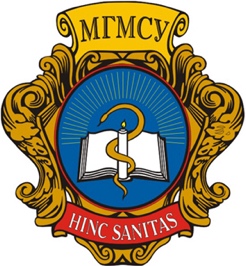 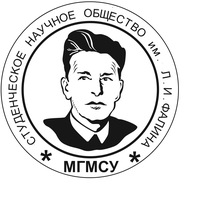 высшего образованияМОСКОВСКИЙ ГОСУДАРСТВЕННЫЙМЕДИКО-СТОМАТОЛОГИЧЕСКИЙ УНИВЕРСИТЕТимени А.И. ЕВДОКИМОВАМинистерства здравоохранения Российской ФедерацииСТУДЕНЧЕСКОЕ НАУЧНОЕ ОБЩЕСТВО имени Л. И. ФалинаИНФОРМАЦИОННОЕ ПИСЬМОГлубокоуважаемые коллеги!Совет СНО МГМСУ имени А.И. Евдокимова приглашает студентов к участию вVIII ВСЕРОССИЙСКОЙ СТУДЕНЧЕСКОЙ ВЕСЕННЕЙ ОНКОЛОГИЧЕСКОЙ КОНФЕРЕНЦИИ «ДИАГНОСТИКА И ЛЕЧЕНИЕ РЕДКИХ ФОРМ ОНКОЛОГИЧЕСКИХ ЗАБОЛЕВАНИЙ С ТОЧКИ ЗРЕНИЯ ДОКАЗАТЕЛЬНОЙ МЕДИЦИНЫ»Современный образ жизни человека, связанный с колоссальным количеством социальных, бытовых и экологических рисков, сопровождается неизменной тенденцией к росту заболеваемости злокачественными новообразованиями. Уровень смертности же при онкологических поражениях по-прежнему является одной из ведущих причин убыли населения. Тем не менее, ежегодно во всем мире увеличивается доля излеченных пациентов. Подобное стало возможным благодаря внедрению на всех уровнях оказания медицинской помощи принципов ранней диагностики опухолей. Онкологическая настороженность как врачей общей практики, так и узких специалистов способствует выявлению заболевания на начальных стадиях, а разрабатываемые способы лечения больных позволяют добиться стойкой ремиссии и увеличения продолжительности жизни.Однако разработанные междисциплинарные программы диагностики и лечения охватывают наиболее распространенные формы злокачественных опухолей. При этом более редкие варианты онкологических поражений часто диагностируются лишь в стадиях массивного поражения и развития метастазов. Длительная прогрессия редких опухолей способствует ухудшению непосредственных и отдаленных результатов лечения. Конференция направлена на привлечение студентов к изучению междисциплинарных проблем диагностики и лечения редких форм злокачественных новообразований, всестороннего обозрения фундаментальных и клинических основ развития новообразований, основанных на принципах доказательной медицины, оценку актуальных задач и перспективных направлений развития науки, а также анализу современных исследований и инноваций в онкологии.Формат Конференции: представление в форме устного доклада САМОСТОЯТЕЛЬНОГО АНАЛИЗА СИСТЕМАТИЧЕСКИХ ОБЗОРОВ И МЕТА-АНАЛИЗОВ научных исследований на основании принципов доказательной медицины, выполненных ведущими отечественными и зарубежными авторами (алгоритм анализа представлен в приложении 1).Конференция посвящена редким опухолям. Прием работ осуществляется по следующим направлениям: Факторы риска развития злокачественных новообразований;Фундаментальный подход к развитию, диагностике и лечению злокачественных опухолей;Дифференциальная диагностика злокачественных новообразований и связанных с ними осложнений;Современные тенденции в лечении опухолей: Лучевая терапия;Химиотерапия;Гормональная терапия;Биотерапия;Хирургия;Иммунотерапия.Форма и порядок участия в Конференции:Выступление с устным докладом и публикация тезисов;Только публикация тезисов;Вольный слушатель. Регламент выступления – 7 минут.Все научные работы студентов будут проходить оценку высококвалифицированными членами жюри по специально разработанным критериям. На основании баллов, выставленных членами жюри, будет сформирован рейтинговый список. 10 участников, работы которых набрали наибольшее количество баллов, будут приглашены к устному выступлению на Конференции.В ходе устных выступлений каждый участник получит определённое количество баллов, на основании которых будет сформирован рейтинговый список. Работы студентов, получившие наивысшую оценку членов жюри и занявшие 3 призовых места, будут опубликованы в журнале, входящем в перечень ВАК. Также победители будут награждены дипломами и памятными подарками. Тезисы всех участников будут опубликованы в официальном Сборнике тезисов Конференции.Подача заявки на участие в Конференции:Срок подачи тезисов – до 15 марта 2019.Порядок регистрации: для участия в конференции до 15 марта 2019 года необходимо заполнить анкету-заявку, макет которой представлен в приложении 2 и на сайте МГМСУ: www.msmsu.ru, раздел Молодежная наука – Студенческое научное общество – Всероссийская студенческая весенняя онкологическая конференция, оформить тезисы и отправить по электронному адресу Spring.Oncology@gmail.com. Требования к оформлению тезисов и пример оформления представлены в приложении 3.Требования к оформлению презентации представлены в приложении 4.Оргкомитет оставляет за собой право отклонить работу участника при несоответствии работы тематике конференции или требованиям к оформлению тезисов!Оплата трансфера и проживание обеспечивается направляющей стороной.По всем вопросам просьба обращаться на эл. почту: Spring.Oncology@gmail.com.Конференцию проводит Совет Студенческого научного общества МГМСУ им. А.И. Евдокимова и Студенческий научный кружок кафедры онкологии и лучевой терапии.Контактная информация:Дата проведения: 24 апреля 2019 г. в 10:00Адрес: Москва, метро Шоссе энтузиастов, Перово, Кусковская ул., д.1А, стр.4, Клинический медицинский центр МГМСУ им. А.И. Евдокимова, 5-ый этаж, конференц-зал.Координаторы Конференции:Заведующий кафедрой онкологии и лучевой терапии, д.м.н., профессор Генс Гелена ПетровнаНаучный руководитель СНК кафедры онкологии и лучевой терапии, ассистент кафедрыФирсов Константин АндреевичПредседатель Студенческого научного общества Выжигин Дмитрий АлександровичОтветственный координатор Конференции: Салимова Алиса Викторовна: +7(915)412-17-16, misa97_97@mail.ruОтветственный координатор Конференции: Кучер Сергей Андреевич: +7(925)536-01-31, alekseevich96@gmail.com